Crna Gora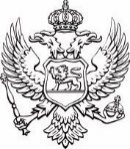 Ministarstvo ekologije, prostornog planiranja i urbanizma	Na osnovu člana 3 Uredbe o izboru predstavnika nevladinih organizacija u radna tijela organa državne uprave i sprovođenju javne rasprave u pripremi zakona i strategija ("Službeni list CG", broj 41/18), Ministarstvo ekologije, prostornog planiranja i urbanizma objavljujeJAVNI POZIV ZA PREDLAGANJE PREDSTAVNIKA/CE NEVLADINE ORGANIZACIJE U RADNOM TIJELU ZA IZRADU PREDLOGA ZAKONA O IZMJENAMA I DOPUNAMA ZAKONA O ODRŽAVANJU STAMBENIH ZGRADANevladine organizacije u radnom tijelu imaće jednog (1) predstavnika/cu.Više nevladinih organizacija može predložiti istog kandidata. Kriterijumi za nevladinu organizaciju koja može da predloži svog predstavnika u radnom tijelu:da je upisana u registar nevladinih organizacija prije objavljivanja javnog poziva;da u statutu ima utvrđene djelatnosti i ciljeve iz oblasti stanovanja;da je u prethodne tri godine, u vezi sa socijalnim stanovanjem, sprovela istraživanje, izradila dokument, organizovala skup ili realizovala projekat usmjeren na unaprijeđenje stanja u oblasti stanovanja;da je predala poreskom organu prijavu za prethodnu fiskalnu godinu (fotokopija bilansa stanja i uspjeha);da više od polovine članova organa upravljanja nevladine organizacije nijesu članovi organa političkih partija, javni funkcioneri, rukovodeća lica ili državni službenici, odnosno namještenici.Kriterijumi koje treba da ispunjava predstavnik nevladine organizacije u radnom tijelu:da ima prebivalište u Crnoj Gori;da ima iskustvo u oblasti socijalnog stanovanja;nije član organa političke partije, javni funkcioner, državni službenik, odnosno namještenik.Dokumentacija koja se dostavlja uz predlog predstavnika nevladine organizacije u radnom tijelu:dokaz da je nevladina organizacija upisana u registar nevladinih organizacija (fotokopija);fotokopija statuta nevladine organizacije;dokaz da je nevladina organizacija u prethodne tri godine, u vezi sa socijalnim stanovanjem, sprovela istraživanje, izradila dokument, organizovala skup ili realizovala projekat usmjeren na unaprijeđenje stanja u oblasti socijalnog stanovanja, potpisan od strane lica ovlašćenog za zastupanje i potvrđen pečatom nevladine organizacije;dokaz da je predala poreskom organu prijavu za prethodnu fiskalnu godinu (fotokopija bilansa stanja i uspjeha); izjava lica ovlašćenog za zastupanje nevladine organizacije o tome da više od polovine članova organa upravljanja nevladine organizacije nijesu članovi organa političkih partija, javni funkcioneri, rukovodeća lica ili državni službenici, odnosno namještenici;fotokopija lične karte ili druge javne isprave na osnovu koje se može utvrditi identitet predstavnika nevladine organizacije u radnom tijelu;biografija predstavnika nevladine organizacije u radnom tijelu;dokaz o iskustvu predstavnika nevladine organizacije u oblasti socijalnog stanovanja (stručni rad, sertifikat ili drugi dokument);izjava predstavnika nevladine organizacije u radnom tijelu da nije član organa političke partije, javni funkcioner, rukovodeće lice ili državni službenik, odnosno namještenik;izjava predstavnika nevladine organizacije da prihvata da ga ta nevladina organizacija predloži kao svog predstavnika u radnom tijelu.Predlaganje predstavnika nevladine organizacije vrši se na Obrascu 2 propisanim Uredbom o izboru predstavnika nevladinih organizacija u radna tijela organa državne uprave i sprovođenju javne rasprave u pripremi zakona i strategija.Rok dostavljanja predloga: Predlozi se dostavljaju na propisanom obrascu u roku od 10 dana od dana objavljivanja ovog javnog poziva, neposredno pisarnici Ministarstva ekologije, prostornog planiranja i urbanizma, radnim danima od 10 do 12 časova ili poštom na adresu: IV Proleterske brigade 19, Podgorica, sa napomenom: Predlaganje predstavnika/ce nevladine organizacije u radnom tijelu za izradu Predloga zakona o izmjenama i dopunama Zakona o održavanju stambenih zgrada.Direktorat za razvoj stanovanja i legalizaciju Ministarstva ekologije, prostornog planiranja i urbanizma, je nadležan za uređivanje oblasti održavanja stambenih zgrada.Ministarstvo ekologije, prostornog planiranja i urbanizma će, u roku od sedam dana od isteka roka za dostavljanje predloga predstavnika/ce u radnom tijelu, na svojoj internet stranici http://www.mepg.gov.me/ministarstvo i portalu e-uprave https://www.euprava.me/eparticipacije, objaviti listu predstavnika/ca nevladinih organizacija, sa nazivima nevladinih organizacija koje su ih predložile, a koje su ispunile uslove.Ministarstvo objavljuje i spisak nevladinih organizacija koje nijesu dostavile uredne i potpune predloge, odnosno koje ne ispunjavaju propisane kriterijume ili su predložile predstavnika/cu koji ne ispunjava propisane kriterijume.Predlog kandidata za člana Radne grupe biće razmatran samo ukoliko je dostavljen uz svu potrebnu dokumentaciju i u naznačenom roku.Ministar ekologije, prostornog planiranja i urbanizma aktom o obrazovanju radnog tijela izabraće za člana tog tijela predstavnika nevladine organizacije koji ispunjava propisane uslove i za koga je dostavljeno najviše predloga nevladinih organizacija koje su ispunile propisane uslove, a u slučaju da za dva ili više predstavnika bude dostavljen jednak broj predloga, izbor predstavnika nevladinih organizacija u radno tijelo vrši Ministar.